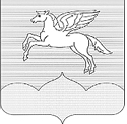  АДМИНИСТРАЦИЯГОРОДСКОГО ПОСЕЛЕНИЯ «ПУШКИНОГОРЬЕ»ПУШКИНОГОРСКОГО РАЙОНА ПСКОВСКОЙ ОБЛАСТИП О С Т А Н О В Л Е Н И Е 14.01.2015 №2В соответствии с частью 4 статьи 19 Федерального закона «О контрактной системе в сфере закупок товаров, работ, услуг для обеспечения государственных и муниципальных нужд», Администрация городского поселения «Пушкиногорье»ПОСТАНОВЛЯЕТ:Утвердить Правила нормирования в сфере закупок товаров, работ, услуг для обеспечения муниципальных нужд Администрации городского поселения «Пушкиногорье».Настоящее постановление вступает в силу с 01.01.2015 г.Глава Администрации городскогопоселения «Пушкиногорье»	           Н.В. ИвановПриложение 	                     к Постановлению  Администрации городского поселения «Пушкиногорье»от 14.01.2015г. №2Правила нормирования в сфере закупок товаров, работ, услуг для обеспечения нужд Администрации городского поселения «Пушкиногорье»1. Общие положения1.1 Правила нормирования в сфере закупок товаров, работ, услуг для обеспечения муниципальных нужд Администрации городского поселения «Пушкиногорье» (далее соответственно – Правила, ) определяют требования к порядку разработки, содержанию, принятию и исполнению правовых актов о нормировании в сфере закупок Администрации городского поселения «Пушкиногорье», являющейся главным распорядителем бюджетных средств (далее – главный распорядитель бюджетных средств).1.2.            Финансирование разработки правовых актов главного распорядителя бюджетных средств о нормировании в сфере закупок осуществляется за счет бюджетных средств.1.3.            В настоящих Правилах используются следующие термины и определения:1.3.1.      Правовой акт о нормировании в сфере закупок – правовой акт, устанавливающий требования к закупаемым отдельным видам товаров, работ, услуг (в том числе предельные цены товаров, работ, услуг) и (или) нормативные затраты на обеспечение функций муниципальных органов;1.3.2.      Заказчики – органы местного самоуправления их территориальные органы (подразделения), подведомственные казенные и бюджетные учреждения, а также автономные учреждения и унитарные предприятия, на которые распространяются положения Федерального закона от 5 апреля 2013 года. № 44-ФЗ «О контрактной системе в сфере закупок товаров, работ, услуг для обеспечения государственных и муниципальных нужд»;1.3.2. Конечные потребители – физические лица, в целях удовлетворения потребностей которых, заказчики осуществляют закупку товаров, работ, услуг, если такие потребности удовлетворяются в процессе исполнения заказчиками государственных функций, предоставления государственных и иных (медицинских, образовательных и т.п.) услуг в соответствии с законодательством Российской Федерации и Псковской области.2.     Требования к разработке правовых актов о нормировании в сфере закупок 2.1. Разработка проектов правовых актов о нормировании в сфере закупок осуществляется по правилам, установленным для разработки проектов правовых актов.2.2.  Проект правового акта о нормировании в сфере закупок, а также комплект иных документов, обосновывающих принятие соответствующего правового акта, подлежат обязательному общественному обсуждению. Комплект документов, обосновывающих принятие проекта правового акта о нормировании в сфере закупок, включает в себя пояснительную записку, содержащую следующие сведения:сведения о разработчике проекта правового акта о нормировании в сфере закупок;нормативное обоснование разработки правового акта о нормировании в сфере закупок;цели и задачи разработки проекта правового акта о нормировании в сфере закупок;сведения о механизмах нормирования в сфере закупок в соответствующей отрасли, на реализацию которых направлена разработка проекта правового акта;сведения о порядке контроля за исполнением правового акта о нормировании в сфере закупок;сведения о взаимосвязи разработанного проекта правового акта с иными нормативными правовыми актами;иные сведения (по усмотрению главного распорядителя бюджетных средств).2.3. Проект правового акта о нормировании в сфере закупок подлежит обязательному общественному обсуждению.2.4. Общественное обсуждение проекта правового акта о нормировании в сфере закупок осуществляется в порядке, установленном законодательством об обязательном общественном обсуждении закупок для обеспечения нужд Администрации городского поселения «Пушкиногорье» с учетом следующих особенностей:2.4.1.  Общественное обсуждение проекта правового акта о нормировании в сфере закупок на первом этапе осуществляется в течение тридцати дней со дня размещения главным распорядителем бюджетных средств, ответственным за разработку соответствующего проекта правового акта о нормировании в сфере закупок, на форуме для проведения обязательного общественного обсуждения закупок (далее – форум) проекта правового акта о нормировании в сфере закупок, а также комплекта документов, обосновывающих принятие соответствующего правового акта.2.4.2. Общественное обсуждение проекта правового акта о нормировании в сфере закупок на втором этапе осуществляется путем проведения очного совещания, организатором которого выступает главный распорядитель бюджетных средств, ответственный за разработку проекта правового акта о нормировании в сфере закупок. Очное совещание должно быть назначено в рабочий день и проведено не позднее истечения семи рабочих дней со дня окончания первого этапа общественного обсуждения проекта правового акта о нормировании в сфере закупок.2.4.3. По результатам общественного обсуждения проекта правового акта о нормировании в сфере закупок на втором этапе главный распорядитель бюджетных средств, ответственный за разработку соответствующего проекта правового акта, не позднее дня следующего за днем проведения очного совещания составляет и размещает на форуме итоговый протокол, который должен содержать все поступившие замечания и предложения участников совещания, ответы главного распорядителя бюджетных средств, а также сведения о необходимости доработки соответствующего проекта правового акта о нормировании в сфере закупок.2.4.4. В случае если по результатам общественного обсуждения проекта правового акта о нормировании в сфере закупок, принято решение о его доработке, такая доработка должна быть произведена в срок не более десяти рабочих дней. Доработанный проект правового акта в сфере закупок подлежит повторному общественному обсуждению в порядке, установленном пунктами 2.3 - 2.4 настоящих Правил. При этом общественное обсуждение доработанного проекта правового акта о нормировании в сфере закупок на первом этапе осуществляется в течение десяти дней со дня размещения главным распорядителем бюджетных средств, ответственным за разработку соответствующего проекта правового акта о нормировании в сфере закупок, на форуме доработанного проекта правового акта о нормировании в сфере закупок, а также комплекта документов, обосновывающих принятие соответствующего правового акта.2.5.  Правовые акты о нормировании в сфере закупок утверждаются главным распорядителем бюджетных средств, в соответствии с их компетенцией и с учетом настоящих Правил.2.6. Утвержденные правовые акты о нормировании в сфере закупок подлежат размещению в единой информационной системе в сфере закупок в соответствии с частью 6 статьи 19 Федерального закона от 5 апреля 2013 года № 44-ФЗ «О контрактной системе в сфере закупок товаров, работ, услуг для обеспечения государственных и муниципальных нужд» и на сайте Администрации городского поселения «Пушкиногорье».2.7. В случае если по решению главного распорядителя бюджетных средств правовой акт о нормировании в сфере закупок требует изменения, такое изменение осуществляется в порядке, установленном настоящим разделом Правил.3. Требования к содержанию правового акта о нормировании в сфере закупок3.1. Правовой акт о нормировании в сфере закупок должен содержать требования к отдельным видам товаров, работам, услугам, закупаемым заказчиками. Перечень отдельных видов товаров, работ, услуг, в отношении которых принимаются правовые акты о нормировании в сфере закупок, утверждается главным распорядителем бюджетных средств.3.2. Требования к закупаемым товарам, работам, услугам включают в себя требования к количеству, качеству, потребительским свойствам и иным характеристикам товаров, работ, услуг, позволяющие обеспечить нужды заказчиков, но не приводящие к закупке товаров, работ, услуг, имеющих избыточные потребительские свойства или являющихся предметами роскоши в соответствии с законодательством РФ.3.3. При установлении в правовом акте о нормировании в сфере закупок требований о количестве товаров, работ, услуг, подлежащих закупке, должны учитываться:количество аналогичных товаров, работ, услуг, приобретенных главным распорядителем бюджетных средств за предыдущий двухлетний период;наличие (отсутствие) факта дополнительной, по сравнению с запланированной на начало финансового года, закупки товаров, работ, услуг, в связи с тем, что количество закупленного ранее товара, работ, услуг не в полном объеме удовлетворило потребности в указанных товарах, работах, услугах;наличие (отсутствие) факта закупки излишнего товара, работ, услуг за предыдущий двухлетний период;наличие (отсутствие) предпосылок увеличения (сокращения) количества конечных потребителей заказываемых товаров, работ, услуг;наличие (отсутствие) необходимости формирования постоянно имеющегося запаса конкретного товара, работы, услуги (если потребность в товарах, работах, услугах имеет постоянный характер и проведение дополнительных закупочных процедур может привести к возникновению угрозы жизни и здоровью людей, нарушению процесса производства.3.4. Правовой акт о нормировании в сфере закупок может содержать иные требования к определению количества товаров, работ, услуг и потребностей в них в зависимости от сферы и специфики деятельности главного распорядителя бюджетных средств.3.5. При установлении в правовом акте о нормировании в сфере закупок требований к качеству закупаемых товаров, работ, услуг, такие требования должны быть установлены на основании анализа потребления главным распорядителем бюджетных средств за предыдущий двухлетний период конкретного товара, работы, услуги, и прогнозируемых производственных (функциональных) потребностей на последующий период.3.6.  При установлении в правовом акте о нормировании в сфере закупок требований к качеству закупаемых товаров, работ, услуг, потребительским свойствам и иным характеристикам товаров, работ, услуг, подлежащих закупке, должны учитываться:степень соответствия качества, потребительских свойств и иных характеристик товаров, работ, услуг, приобретенных главным распорядителем бюджетных средств за последние два года, производственным (функциональным) потребностям заказчика и конечных потребителей (при их наличии);наличие (отсутствие) претензий к качеству, потребительским свойствам, иным характеристикам товаров, работ, услуг, вызванных недостаточной проработкой либо конкретизацией требований к качеству, потребительским свойствам и иным характеристикам товаров, работ, услуг, установленных документацией о закупке;наличие (отсутствие) на рынке товаров, работ, услуг, более удовлетворяющих потребностям заказчика в процессе реализации их функций либо конечным потребителям, в том числе, если стоимость таких товаров, работ, услуг превышает стоимость ранее приобретенных товаров, работ, услуг, аналогичных по количеству, качеству, потребительским свойствам и иным характеристикам. При этом должны учитываться такие свойства товаров, работ, услуг, которые обеспечивают максимально эффективный результат использования товара, работы, услуги в деятельности заказчика, однако не приводят к наличию в товаре, работе, услуге дополнительных свойств, не связанных с их целевым назначением.3.7. В правовом акте о нормировании в сфере закупок должны содержаться ссылки на нормативные правовые акты, требованиям которых должны соответствовать закупаемые товары, работы, услуги (технические регламенты, национальные стандарты, правила, положения (стандарты), и иные документы, предусмотренные Федеральным законом от 27 декабря 2002 года № 184-ФЗ «О техническом регулировании».3.8.  Правовой акт о нормировании в сфере закупок может содержать иные требования к определению требований к качеству, потребительским свойствам и иным характеристикам товаров, работ, услуг в зависимости от сферы и специфики деятельности главного распорядителя бюджетных средств.3.9. При установлении требований к качеству, потребительским свойствам и иным характеристикам отдельных видов товаров, работ, услуг не должны включаться требования или указания в отношении товарных знаков, знаков обслуживания, фирменных наименований, патентов, полезных моделей, промышленных образцов, наименование места происхождения товара или наименование производителя.3.10. Правовой акт о нормировании в сфере закупок должен содержать предельные цены товаров, работ, услуг или сведения о порядке формирования предельной цены товаров, работ, услуг.3.11. При формировании предельной цены товаров, работ, услуг могут использоваться:данные государственной статистической отчетности;данные реестра контрактов;информация о ценах производителей;общедоступные результаты изучения рынка, исследования рынка, проведенные главным распорядителем бюджетных средств как самостоятельно, так и с привлечением третьих лиц;иные источники информации.3.12. Правовой акт о нормировании в сфере закупок может содержать нормативные затраты на обеспечение функций заказчиков.3.13. Нормативные затраты на обеспечение функций заказчиков формируются, в том числе, на основе данных о количестве сотрудников, участвующих в выполнении функции заказчиков, номенклатуры и количества товаров, работ, услуг, необходимых для выполнения функций заказчиков.3.14. Формирование нормативных затрат на обеспечение функций заказчиков осуществляется с учетом планируемого количества конечных потребителей на очередной финансовый год в случае, если объем затрат заказчиков на выполнение функции зависит от количества конечных потребителей.3.15. Правовой акт о нормировании в сфере закупок должен содержать положение об ответственности должностных лиц заказчика за неисполнение требований, содержащихся в указанном акте.4. Заключительные положения4.1. В случае неисполнения настоящих Правил, должностные лица заказчика несут ответственность в соответствии с законодательством Российской Федерации.Об утверждении Правил нормирования в сфере закупок товаров, работ, услуг для обеспечения муниципальных нужд Администрации городского поселения «Пушкиногорье»